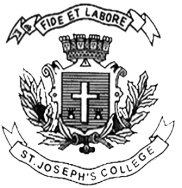 ST. JOSEPH’S COLLEGE (AUTONOMOUS), BANGALORE-27BA VISUAL COMMUNICATION - II SEMESTER SEMESTER EXAMINATION: APRIL 2019VC 2118: Photography-ITime – 2 ½ hrs								Max Marks - 70This paper contains ONE printed page and THREE partsExplain any FIVE of the following topics in about 150 words each            (5X5 = 25)Exposure BracketingMirrorless camera RAW and JPEG file formatWhite BalanceHistogramCrop FactorDocumentary PhotographyAnswer any THREE of the following questions in about 300 words each.(3X10=30)Define Photography. Trace out the history and development of photography.Explain in detail about different types of lenses and its significance.What are metering modes on a camera? Explain different types of metering modes and its importance.Discuss in detail about composing and framing the image.Describe the principle of camera obscura with the help of a neat diagram.Answer any ONE the following question in about 400 words each          (1X15 = 15)How to critique photographs constructively? Discuss the factors to be considered when critiquing a photograph. Explain exposure triangle and its relationship with each other with suitable examples.